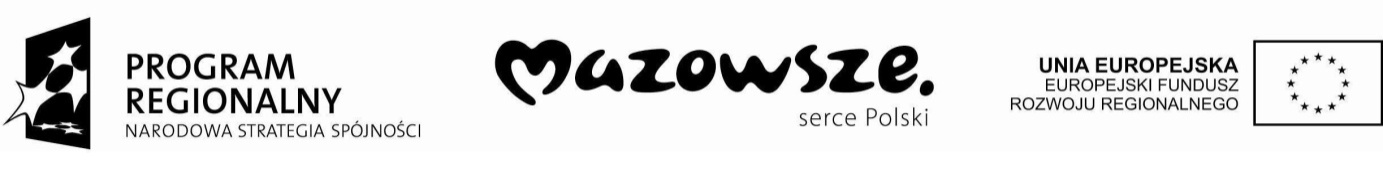 OŚWIADCZENIE  O OTRZYMANEJPOMOCY DE MINIMISZgodnie z art. 37 ust. 1 ustawy z dnia 30 kwietnia 2004 roku o postępowaniu w sprawach dotyczących pomocy publicznej (Dz. U. z 2004r., Nr 123, poz. 1291 z późn. zm.)  oświadczam, iż........................................................................................................................................................................... ……………………………………………………………………………………………………………………(imię nazwisko/ nazwa, miejsce zamieszkania i adres/siedziba firmy i adres podmiotu ubiegającego się o pomoc de minimis)*w okresie  w ciągu bieżącego roku podatkowego oraz dwóch poprzedzających go lat podatkowych nie uzyskał/a pomocy publicznej de minimis**.    *w ciągu bieżącego roku podatkowego oraz dwóch poprzedzających go lat budżetowych uzyskał/a pomoc publiczną de minimis** w następującej wielkości (proszę wypełnić poniższą tabelę):Oświadczam, że dane zawarte w niniejszej informacji są zgodne ze stanem faktycznym.									……………………………									             (podpis )UWAGA:Wszelkie informacje zawarte w tabeli powinny być zgodnie z Zaświadczeniami o udzielonej pomocy de minimis, jakie przedsiębiorstwo otrzymało od podmiotów udzielających mu pomocy de minimis w okresie bieżącego roku podatkowego oraz dwóch poprzedzających go lat podatkowych. Jeśli przedsiębiorstwo otrzymało pomoc de minimis należy do niniejszego oświadczenia dołączyć xerokopie dokumentów potwierdzających fakt otrzymania pomocy de minimis potwierdzone za zgodność z oryginałem.* – należy skreślić niewłaściwą odpowiedź.** – pomoc de minimis w rozumieniu art. 2 Rozporządzenia Komisji (WE) nr 1998/2006 z dnia 15 grudnia 2006 r. w sprawie stosowania art. 87 i 88 Traktatu do pomocy de minimis (Dz. Urz. UE L 379/5 z 28.12.2006) oznacza pomoc przyznaną temu samemu podmiotowi gospodarczemu w ciągu bieżącego roku podatkowego oraz dwóch poprzedzających go lat podatkowych, która łącznie z pomocą udzieloną na podstawie niniejszego projektu  nie przekroczy równowartości 200 000 euro (100 000 euro w sektorze transportu drogowego). Wartość pomocy jest wartością brutto, tzn. nie uwzględnia potrąceń z tytułu podatków ani innych opłat. Pułap ten stosuje się bez względu na formę pomocy i jej cel.Lp.Podmiot udzielający pomocyPodstawa prawna otrzymanej pomocyDzień udzielenia pomocy(dzień-miesiąc-rok)Wartość pomocy bruttoWartość pomocy bruttoNr programu pomocowego decyzji lub umowyLp.Podmiot udzielający pomocyPodstawa prawna otrzymanej pomocyDzień udzielenia pomocy(dzień-miesiąc-rok)w PLNw EURNr programu pomocowego decyzji lub umowy....Łączna wartość de minimis